Beck Anxiety Inventory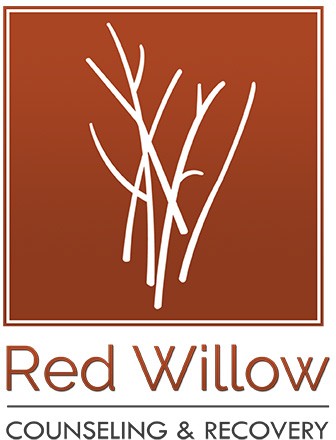 Below is a list of common symptoms of anxiety. Please carefully read each item in the list. Indicate how much you have been bothered by that symptom during the past month, including today, by circling the number in the corresponding space in the column next to each symptom.Scoring - Sum each column. Then sum the column totals to achieve a grand score. Write that score here	_ .InterpretationA grand sum between 0 – 21 indicates very low anxiety. That is usually a good thing.   However, it is possible that you might be unrealistic in either your assessment which would be denial or that you have learned to “mask” the symptoms commonly associated with anxiety. Too little “anxiety” could indicate that you are detached from yourself, others, or your environment.A grand sum between 22 – 35 indicates moderate anxiety. Your body is trying to tell you something. Look for patterns as to when and why you experience the symptoms described above. For example, if it occurs prior to public speaking and your job requires a lot of presentations you may want to find ways to calm yourself before speaking or let others do some of the presentations. You may have some conflict issues that need to be resolved. Clearly, it is not “panic” time but you want to find ways to manage the stress you feel.A grand sum that exceeds 36 is a potential cause for concern. Again, look for patterns or times when you tend to feel the symptoms you have circled. Persistent and high anxiety is not a sign of personal weakness or failure. It is, however, something that needs to be proactively treated or there could be significant impacts to you mentally and physically. You may want to consult a counselor if the feelings persist.Not At AllMildly but itdidn’t bother me much.Moderately - itwasn’t pleasant at timesSeverely – it bothered me a lotNumbness or tingling0123Feeling hot0123Wobbliness in legs0123Unable to relax0123Fear of worsthappening0123Dizzy or lightheaded0123Heart pounding/racing0123Unsteady0123Terrified or afraid0123Nervous0123Feeling of choking0123Hands trembling0123Shaky / unsteady0123Fear of losing control0123Difficulty in breathing0123Fear of dying0123Scared0123Indigestion0123Faint / lightheaded0123Face flushed0123Hot/cold sweats0123Column Sum